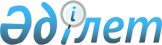 О мерах по реализации Соглашений о займе (Обычные операции и Специальные операции) (Проект управления водными ресурсами и восстановления земель) между Республикой Казахстан и Азиатским Банком Развития от 25 марта 1998 годаПостановление Правительства Республики Казахстан от 20 мая 2002 года N 541

      В целях реализации Соглашений о займе ( Z980263_ Обычные операции и Z980265_ Специальные операции) (Проект управления водными ресурсами и восстановления земель) между Республикой Казахстан и Азиатским Банком Развития от 25 марта 1998 года Правительство Республики Казахстан постановляет: 

      1. Установить, что по Проекту управления водными ресурсами и восстановления земель (далее - Проект) от стоимости строительных работ по реконструкции оросительной и дренажной систем, исключая расходы из республиканского бюджета на покрытие налога на добавленную стоимость: 

      1) 70 процентов подлежат возмещению в республиканский бюджет хозяйствами-конечными заемщиками, на землях которых были осуществлены указанные работы; 

      2) 10 процентов подлежат возмещению в республиканский бюджет из средств местного бюджета Южно-Казахстанской области; 

      3) 20 процентов не подлежат возмещению в республиканский бюджет. 

      2. Возмещение в республиканский бюджет средств хозяйствами-конечными заемщиками и местным бюджетом Южно-Казахстанской области осуществляется на следующих условиях: 

      1) общий период возврата основного долга - 30 лет, включая семилетний льготный период, исчисляемый от даты заключения договора строительного подряда; 

      2) вознаграждение (интерес) начисляется по ставке, установленной в соответствии с условиями Соглашений о займах от даты заключения договора строительного подряда, и выплачивается с шестого года после этой даты. 

      3. Министерству финансов Республики Казахстан, Министерству сельского хозяйства Республики Казахстан и закрытому акционерному обществу "Банк Развития Казахстана" (по согласованию) в соответствии с законодательством Республики Казахстан: 

      1) в месячный срок заключить соглашение по обслуживанию и возврату в республиканский бюджет средств, направляемых по договору строительного подряда; 

      2) заключить с акимом Южно-Казахстанской области кредитное соглашение о выплате в республиканский бюджет доли средств, направляемых на осуществление строительных работ, указанных в подпункте 2) пункта 1 настоящего постановления; 

      3) заключить договора с хозяйствами-конечными заемщиками о выплатах в соответствии с подпунктом 1) пункта 1 настоящего постановления в республиканский бюджет средств, вложенных на строительство, включая ответственность сторон по их освоению, погашению и залоговому обеспечению. 

      4. Министерству сельского хозяйства Республики Казахстан в месячный срок в установленном законодательством порядке внести на рассмотрение Правительства Республики Казахстан проект решения об утверждении состава Межведомственного координационного совета по реализации проекта. 

      5. Управление Проектом и ответственность за его реализацию возложить на Министерство сельского хозяйства Республики Казахстан. 

      6. Настоящее постановление вступает в силу со дня подписания. 



 

        Премьер-Министр 

      Республики Казахстан 

 

(Специалисты: Склярова И.В.,              Умбетова А.М.) 
					© 2012. РГП на ПХВ «Институт законодательства и правовой информации Республики Казахстан» Министерства юстиции Республики Казахстан
				